T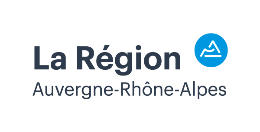 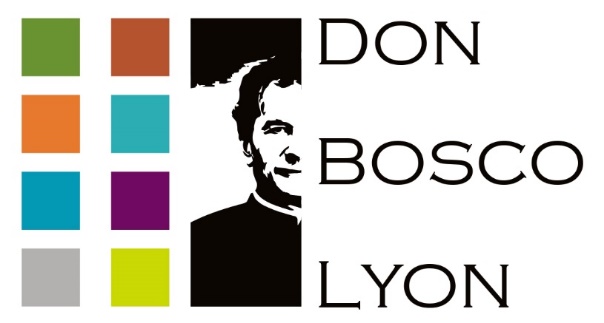 Lycée des Métiers                         des Services à la personnePORTES OUVERTESVIRTUELLESSamedi 20 mars 2021De 8h30 à 12h        après inscription en ligne https://docs.google.com/forms/d/e/1FAIpQLSf7VIulg5l90eod2gBRl8o2x7F2fl_7OcQfJpkoZh-K4Oz2kg/viewform?usp=pp_url           EN PRESENTIELVendredi 7 mai 2021De 16h à 20hsous réserve des conditions sanitaires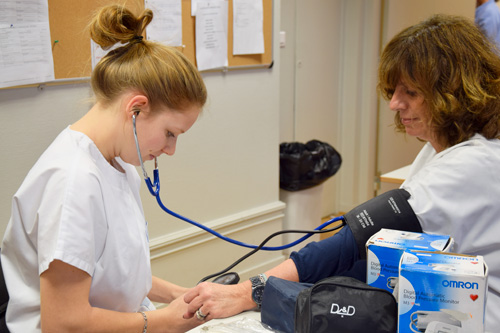 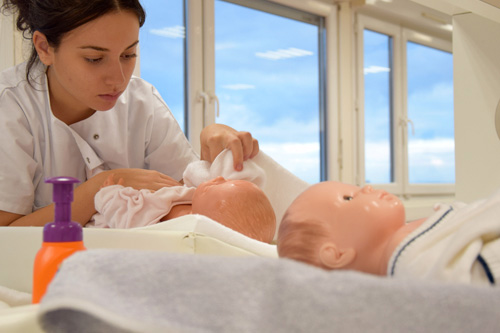 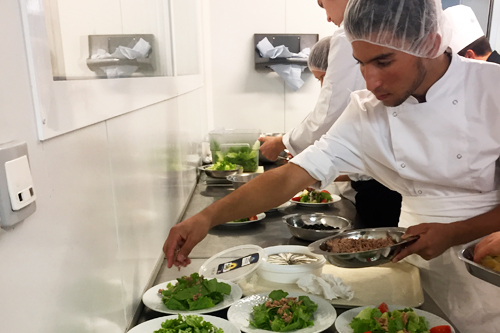 Diplômes et dispositifsDe la 3ème Prépa Métiers au BAC Professionnel et Technologique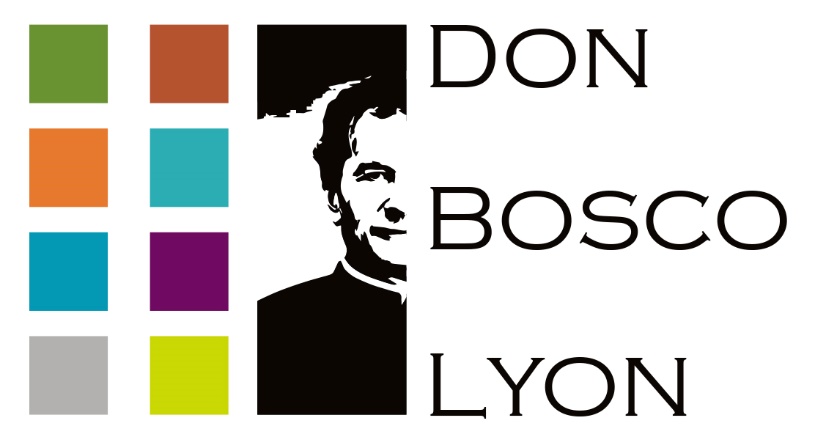 Titres Professionnels, Diplômes d’Etat et BTSPré-CAP, CAP, BAFA, Erasmus+Dispositif ULIS, Classe relais, Prépa-ApprentissageMétiers - Secteurs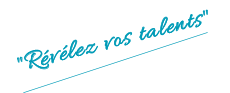 Santé – Social – Animation – Petite enfanceCuisine et RestaurationAide-soignant – AmbulancierAssistant maternel – Assistant de vie aux famillesCursus possiblesFormation initiale – Formation continue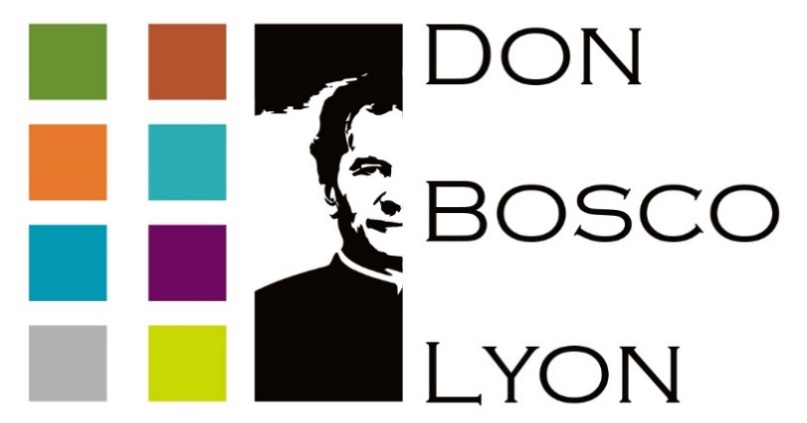 Apprentissage – VAE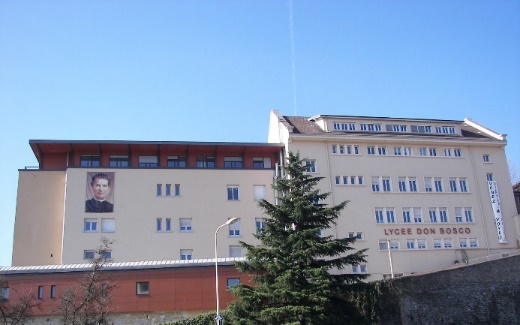 Lycée Don Bosco Lyon12 Montée Saint-Laurent - Lyon 5eTél. 04 72 41 14 54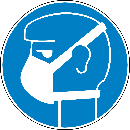 lycee@donboscolyon.orgwww.donboscolyon.orgExternat, ½ pension, internat (filles)